NOTA DE ENTRADANº FECHADIRECIÓN DE RECURSOS MATERIALES Y SERVICIOSBIENES DE CONSUMODÍA  MES AÑOUNIDAD SOLICITANTE:REQUISICIÓNPEDIDO:                      FACTURA:                 IMPORTE:                   PROVEEDOR:REVISÓ                                                                                                         NOMBRE*NOTA: A ESTE DOCUMENTO LO COMPLEMENTA LA COPIA DE LA FACTURA CORRESPONDIENTE, QUE DEBE ESTAR ANEXA.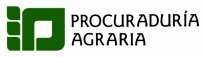 